My Feelings PlanWhen I feel this way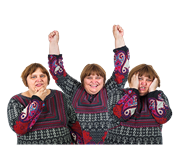                              This is what I do This is what helps me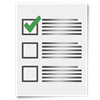     Confused          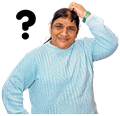       Upset  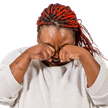        Angry 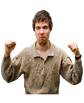      Scared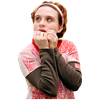          Anxious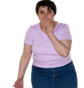         Depressed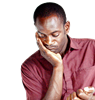      Stressed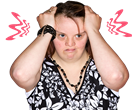          Lonely   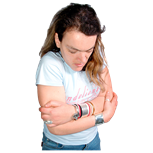 